ПАСПОРТдорожной безопасности образовательного учреждения(т и п о в о й)Муниципальное образовательное учреждение«Никольская основная общеобразовательная школа»(наименование образовательного учреждения)2013г.Общие сведения _____Муниципальное образовательное учреждение_________________________ «Никольская основная общеобразовательная школа»_____________Тип ОУ __общеобразовательное учреждение__________________Юридический адрес ОУ: 171418, Тверская область, Рамешковский район, с. Никольское, ул. Центральная, д.56Фактический адрес ОУ: 171418, Тверская область, Рамешковский район,с. Никольское, ул. Центральная, д.56Руководители ОУ:Директор (заведующий) Степанова Наталья Георгиевна    848(244) 26-3- 21	(фамилия, имя, отчество) 	 (телефон)Заместитель директорапо учебно- воспитательнойработе                                  Кузьмина Татьяна Арсеньевна       848(244)26-3-17                                                                                                         	(фамилия, имя, отчество) 	 (телефон)Ответственные работники муниципального органа  образования                  методист РМК РРОО   Шувалова Дарья Владимировна	 (должность)                                                     (фамилия, имя, отчество)                                            ___________848(244) 2- 13-64_______                                                                                                                                                                (телефон)Ответственные от          Старший инспектор ОГИБДДГосавтоинспекции          МО МВД   России  «Бежецкий»                                                                     капитан полиции        _А.В. Навроцкий_                                                                                                                                         (должность)                                        (фамилия, имя, отчество)                                                         __________48_(231)_20 - 5-74___                                                                                                                                                                                      (телефон)Ответственные работники за мероприятия по профилактикедетского травматизма            инспектор по пропаганде                                                  ОГИБДД МО МВД России                                                   лейтенант полиции                                                             (должность)                        Чернова Ю.Н.	                                                                                   (фамилия, имя, отчество)                                                 ________48 (231) 20-5-36__________                                                                                                                                                                        (телефон)Руководитель или ответственный работник дорожно-эксплуатационнойорганизации, осуществляющейсодержание УДС, ТСОДД            генеральный директор  848(244) 2-17-63                                                              __Балашов П.А.                                                                                                                                            (фамилия,  имя, отчество)                                        (телефон)Количество учащихся  _____24______________________________Наличие уголка по БДД ___имеется (на_I_этаже – правая рекреация)                                                                         (если имеется, указать место расположения)Наличие класса по БДД ____не имеется___________________                                                                         (если имеется, указать место расположения)Наличие автогородка (площадки) по БДД ___нет____________Наличие автобуса в ОУ  ___нет______________________________(при наличии автобуса)Владелец автобуса  ______________________________________________                                                                                   (ОУ, муниципальное образование и др.)Время занятий в ОУ:1-ая смена: 8:30 – 14:10внеклассные занятия: 14:10 – 16:40Телефоны оперативных служб:01 – Пожарная охрана02 – Полиция_______03 – Скорая помощь__2-18-02  - Штаб ГО и ЧС848(244) 2-17-63  - УДССодержаниеПлан-схемы ОУ.пути движения транспортных средств к местам разгрузки/погрузки и рекомендуемых безопасных путей передвижения детей по территории образовательного учреждения.Информация об обеспечении безопасности перевозок детей специальным транспортным средством (автобусом).маршрут движения автобуса до ОУ; безопасное расположение остановки автобуса ОУ. III. Приложения: Маршрут движения автобуса ОУ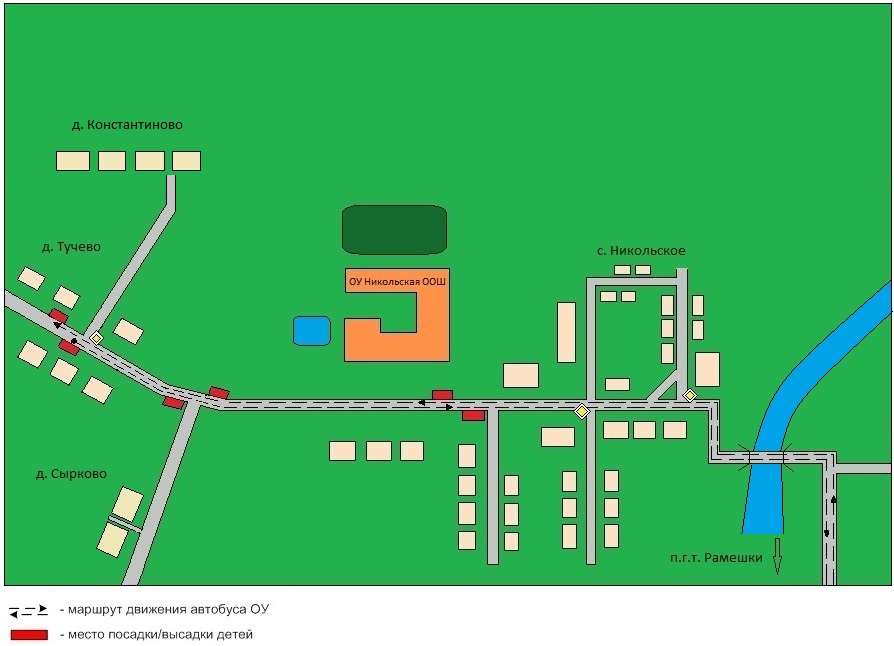 Безопасное расположение остановки автобуса у ОУ 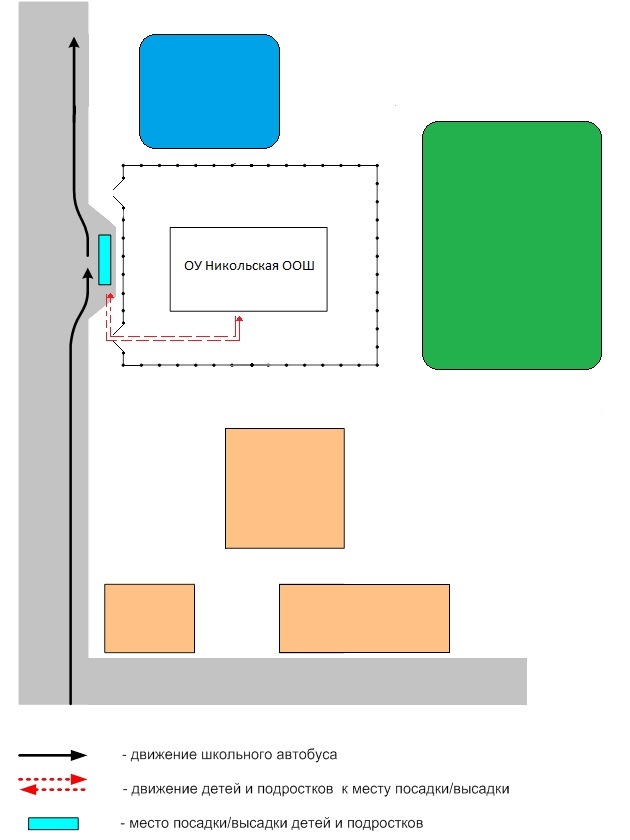 «СОГЛАСОВАНО»(Заведующий Рамешковскимрайонным отделом образования)  «___»  _________  2013 г.                 __________(Боброва Н.А. )                             «СОГЛАСОВАНО»(ОГИБДД МОМВД России «Бежецкий») «___» __________ 201   г.        _________  ( капитан полиции Навроцкий А.В.)                                        «УТВЕРЖДАЮ»Директор МОУ«Никольская ООШ»      «___» ________ 2013г.               __________Н.Г. Степанова.